BENEŠOVSKÁ TEPLÁRENSKÁ SPOLEČNOST, s.r.o. (dále jen BTS)ZPRÁVA O ČINNOSTI (zpracovala dne 16.2.2023 Stanislava Hrstková – jednatel)Výroba k 31.12.2022 na jednotlivých kotelnách:Sídliště 10949 GJ (srovnání s rokem 2021 - 12410 GJ) – 1461 (lokalita 1)Mateřská škola 732 GJ (770 GJ) - 38Základní škola 1010 GJ (1230 GJ) - 220Městský úřad 1139 GJ (1399 GJ) - 260Školní jídelna + BŠ 1184 GJ (1529 GJ) – 345(Lokalita 2 celkem 4065)Výroba tepla za rok 2022 se oproti roku 2021 snížila celkem o 2324 GJ, jedná se o reakci teplejší zimu, ale také úspory obyvatel a jednotlivých objektů.Výsledná cena tepla za rok 2022 pro lokalitu 1 (Sídliště) při výrobě 10949 GJ celkem činila Kč 685,92 bez DPH (754,51 vč.DPH). Cena plynu - komodita za 1 MWh byla pro rok 2022 Kč 1361,22 bez DPH (zvýšení o 267% oproti předchozímu roku), na opravách vynaloženo 293 tis. (havárie na hlavním teplovodu – fi Jezbera a syn). Na lokalitě 2 (ZŠ, MŠ, MÚ, ŠJ) je za rok 2022 výsledná cena tepla při výrobě 4065 GJ celkem Kč 825,10 bez DPH (907,60 vč.DPH), opravy čítaly 132 tis.Vyúčtování se uskutečnilo v 7.týdnu.V průběhu března – dubna budeme soutěžit na burze PXE nového dodavatele plynu a elektřiny pro následující rok 2024. Současným dodavatelem plynu je Pražská plynárenská, a.s. a pro rok 2023 nakupujeme za „zastropovanou“ cenu komodity, což je 2500,- Kč bez DPH/MWh, (fixovaná cena je výše), el.energii vysoutěžil opět EPET s připočítacím koeficientem 248,90 Kč, cena nákupu je spotová a maximálně do výše „zastropování“. Soutěžit plyn budeme až budou připraveny nové produkty na burze. Nastavují se nové hybridní způsoby možnosti nákupu (kombinace fixní ceny a spotové).Předběžná cena pro rok 2023 je nyní pro lokalitu 1 (Sídliště) – Kč 1186,82 s DPH při plánované výrobě 11193 GJ, pro lokalitu 2 – Kč 1322,39 s DPH při plánované výrobě 4473 GJ.Ve spolupráci s Městem plánujeme „společný“ projekt na nové rozvody tepla a teplé vody po Sídlišti zároveň s rozšířením parkovacích možností.  V průběhu letošního a příštího roku bude třeba mimo pravidelné prohlídky, revize a kontroly na kotelně Sídliště:- vyměnit kompenzátory (4ks) - klapky (3ks)- regulační ventil- provést servis a kontrolu frekvenčních měničů odbornou firmou Kotelna MŠ: měřák teplaKotelna MÚ: výměna čerpadel (5ks) - výměna ventilů (2ks)oprava netěsností při přívodu vody do otopného systému uvnitř kotelnyservis čerpadla pro „tlakování systému“ (nyní pouze manuální provoz)oprava střechy a omítky (ve spolupráci s Městem)Od 1.ledna 23 nastoupil na místo technika pan Jakub Mácha. Pan Beneš bude ve společnosti působit ještě do konce března.Momentálně pracujeme na účetní závěrce za rok 2022. Výkazy budou po schválení a podání na FÚ uloženy do Sbírky listin společnosti k nahlédnutí. Děkuji za pozornost Stanislava Hrstková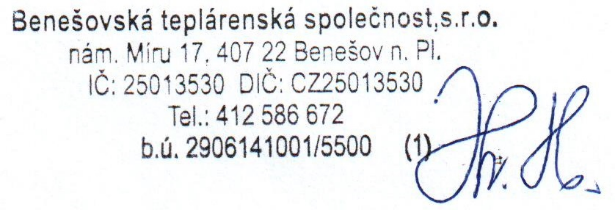 